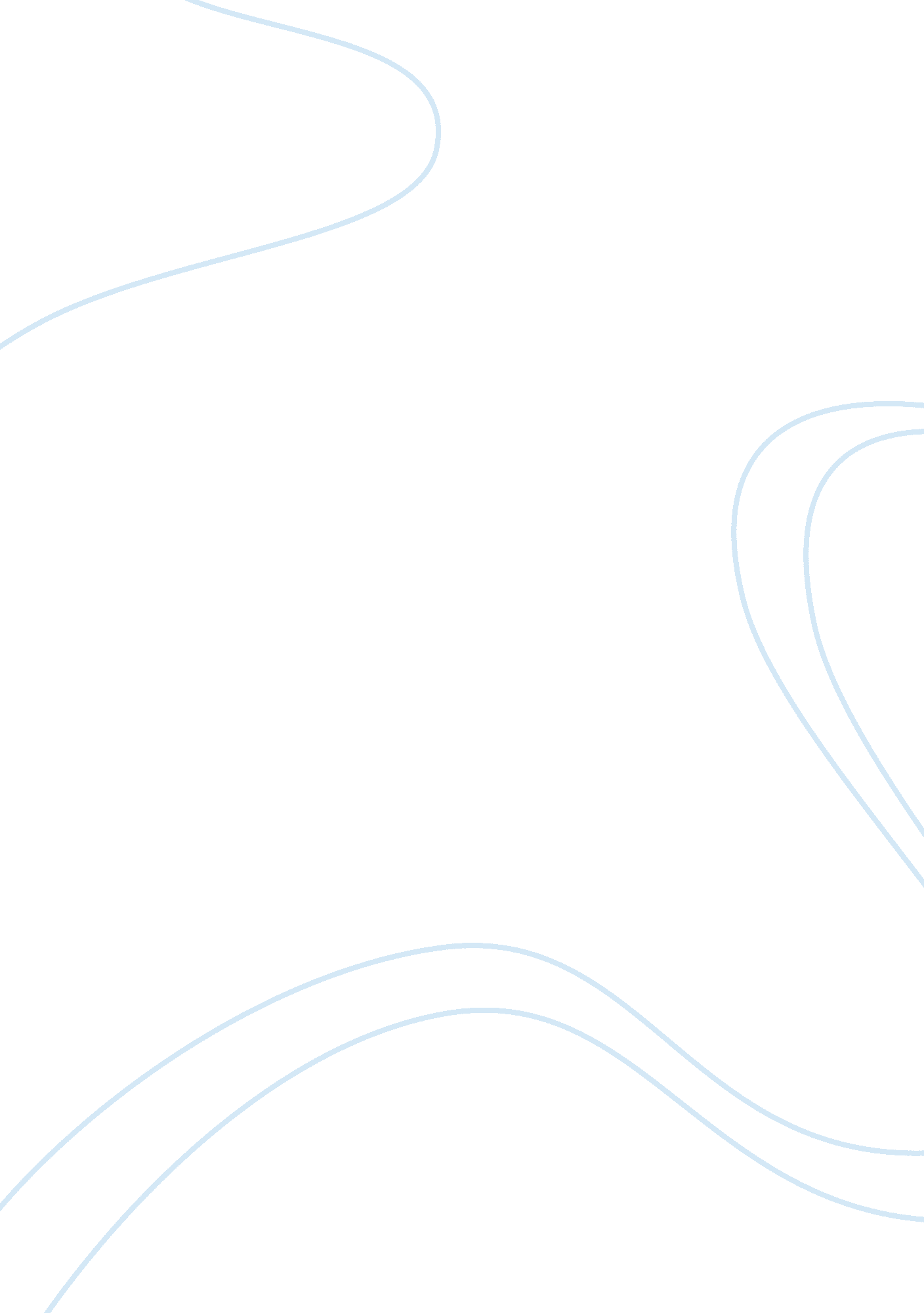 Introduction to environmentalism essayBusiness, Industries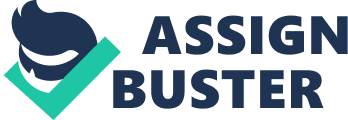 At this point many in the industry operators around the world are being squeezed by the global economic crisis is a bit painful. This put pressure on operating costs involving wages, energy consumption and costs related to environmental management in the industry. As a result, many in the industry operators to take shortcuts to stop working as well as reduce the size of the production. There are also among the industry players seeking to reduce the environmental monitoring report for their premises in an effort to reduce the economic burden incurred. Some industry players spent nearly 20 to 30 percent of the total cost of operations on the aspects of environmental management. Environmental management costs involved in the industry are related to the treatment and handling of waste contaminants. Waste out of the ordinary in the industry is the black smoke from chimneys, industrial waste water and waste pollution. All of the remaining contaminants must be managed and treated properly so it does not bring harm to humans and the environment. In addition, there are some industries that are required to submit environmental monitoring reports regularly to the agencies and departments related to the environment. Among the reports being submitted as reports from the stack emissions monitoring and reporting compliance with the limits of industrial waste water discharge. All these activities require a very expensive cost. However, it is the responsibility of industry players to menjalankanya even had to deal with economic problems. If the economic gloom persists is certainly a lot of industry players who are forced to close down and lose a valuable source of income. In addition, unemployment rates are also expected to increase up to 200, 000 people until the end of this year if this problem continues to persist. In seeking the best solutions industry players should not take the easy way to marginalize a better alternative for implementation. They should look at other alternatives that can ensure their survival and to assist countries in dealing with the global economy. To overcome this problem alternative environmentally friendly approach “ Cleaner Production” (Cleaner Production (CP)) is seen to provide relief among industry players. The concept of Cleaner Production is a two-pronged in that it can help reduce the impact of environmental pollution and financial savings, if properly planned. Industry players need to do some research to implement strategies through the Cleaner Production approach. The concept of cleaner production is different from traditional business practices are more important aspects of industrial pollution control at the end of the process (end of pipe). Traditional practices with industry players, including spending millions of dollars to build a wastewater treatment plant and air pollution control equipment. However, there are those among industry players who are not able to perform efficient treatment of pollution at a good level despite the high invest money to solve. This is part of the problem faced by industry players. However, the Cleaner Production approach is to solve this problem well. Net production is more focused approach to the ‘ root cause’ of pollution and moving toward menghapuskanya in the early stages. It was seen as a new paradigm shift in the world of environmental engineering. United Nations Environment Programme (UNEP) defines the Cleaner Production (CP) as an integrated approach to pollution prevention strategies on an ongoing basis in the operations, products and services produced. It can be beneficial to the overall efficiency of operations and reduce risks to humans and the environment. There are five pollution prevention strategies adopted by these concepts. The first strategy is the modification of the product. It includes changes in the nature – the nature of products, such as shape and designed kandunganya taking a lower cost and environmentally friendly. The life expectancy of the product is designed for long life-span, easily repaired, easily disposed of, can be recycled and has low potential for contamination. Through this strategy will lower production costs and to produce products that are environmentally sound that can be recycled. The second, refers to the conversion of raw material inputs. The content of the raw materials used ensured free from any potential contamination or at least have a very low ability to pollute. It was also chosen based on the cost of raw materials at a minimum. For example, to produce products A, X materials commonly used as a raw material with a high price. However, the use of X has side effects such as increasing the amount of industrial waste to be treated and disposed of with the high cost of treatment. Therefore, new alternatives, resulting in a product A, with other raw materials are cheaper and less polluting to be used. The third strategy, focusing on the renovation design process. This involves the alteration of the flow and design of unit processes that are operating in an industry. Design process flow should be changed to reduce or dispose of waste contamination with low energy consumption. As conotohnya an article in the magazine in December 2008 issue of Engineers, said the composting technology in the palm oil industry to reduce and eliminate the cost for wastewater treatment. This occurs by switching the entire side of the palm oil industry waste into compost with some modification of the process flow. Some palm oil mills in Sabah have been found to implement this method successfully. The fourth strategy, referring to the best supervisory practices. This involves changes to operating procedures and careful supervision. It involves increasing the capacity of workers at all skill levels. With the skilled workers in the industrial maintenance costs of pollution control equipment can be reduced. It thus reduce environmental pollution through continuous monitoring of performance (performance monitoring) are carried out by environmental skilled workers. The fifth strategy, refers to the recycling of waste generated in industrial operations. This can be accomplished with the use of waste as raw material again, power generation, recovery (recovery) and also use it for purposes other products. For example, the rice industry waste can be used as feedstock for the production of compost. It can solve the problem of environmental pollution through open burning which is always practiced. Besides the installation of a wastewater recycling system used to help reduce water use in the food industry and cost of production. In the global context of many industries have come into practice the concept of Cleaner Production, and managed to reduce their operating costs. Among the industries that have successfully implemented this concept is the food industry, electronic industry and the pharmaceutical industry. For example, companies in Sandgate Castle Chemical Australia has successfully implemented the concept of cleaner production to energy conservation through the conversion process flow and waste recycling program to generate annual profits is significant. Developed countries such as Australia, Japan and has been implementing this program. Cleaner Production is not only able to reduce operating costs but also to help preserve the industry. In the Malaysian context the potential for applying the concept of Cleaner Production is great. Agro-based industries such as oil palm, rubber and food prospects look bright for this program. What should the industry operators should continue to see far ahead to look at and take the lessons of success, several industries in the world in applying these concepts Eco-friendly’ means a friendly relationship between humans and their habitats. In other words, humans taking good care of the environment in which they live. When we talk about biodegradable is linked to environmentally pleasant solutions and products. So, What specifically does this mean? bio-degradation stands for breaking down organic products by microorganisms like microbes and bacteria which help to preserve the environment clean. Now the trend of becoming eco friendly is booming all over the planet. Smaller and big firms are attempting to contribute towards this bring about. Going green is a new mantra. Eco-friendly wares are becoming fashionable during the industrial too as the corporate sector. These solutions besides assist in promoting effectual campaigns but also help in spreading the word in regards to the company’s social awareness and values. You’ll find lot a good deal more positive aspects attached to it! Eco-friendly offerings provide the imprinted brand related message also; this in turn elevates the manufacturer image and reflects a positive impression amongst current and potential prospects, along using the repeated exposure of the logo. Planning green will not make bucks in your case; but it saves your wealth, that’s for positive. So it wouldn’t be a foolish selection by any means. These biodegradable merchandise aren’t only meeting excessive standards of top, durability and beauty, but they’re also cost valuable. You will find compostable tools like compostable plates, straws, containers, warm cups, cold cups, souffle cups, bowls, etc. Biodegradable party materials are those creams which is frequently thrown within the usual garbage. The compostable plates, straws, containers, hot cups, cold cups, souffle cups, will naturally biodegrade around time. These biodegradable tableware lotions replace non-biodegradable plastic material and Styrofoam offerings which will NOT biodegrade and will fill our landfills forever. More than the ages, becoming eco friendly has taken on a whole lot of meanings. There was a time if you were being eco friendly as soon as you just stopped implementing paper. But the definition of ecologically friendly products definitely changed over the instances. In far more recent occasions, if you happen to made use of predominantly organic products, or their derivatives, you were marketing and advertising ecologically friendly products. Though, in our day, the definition has broadened alot more. At this time, you’re eco friendly not just by usingeco friendly products, but also by getting attention the natural environment shouldn’t be harmed in any way by the way you’re using these products. However the meanings have transformed, the standard essence remains the same. We now have for being friendly to ecology. And what does ecology mean? Ecology can be a broad biological term that encompasses the different interactions distinct plants and animals have with one another. Our earth ould not have survived if these relations did not exist. Thus ecology becomes the simple supporting method of your planet, whether or not it is the ecology of this Pacific Ocean, with the ecology of a rotting tree stump in the forest in Ghana. These are all parts that make up the all-important complete. And that could be why we must go in for ecologically friendly products today. By doing so, we are practicing products which might be all normal and non synthetic, and not just that, we are acquiring care that our surroundings seriously is not harmed in any way. Replacing internal combustion engine vehicles by electric driven cars is one way we are attempting to do this. Putting solar panels for the roofs of our houses is another way. Farms in most European and American houses which can be using the power generated from windmills is yet some other superb approach where we are getting ecologically friendly. Eco-friendly Products are referred to as the goods and providers that humans consume and or develop, which inflict minimal or no harm to natural environment. To produce consumers other responsive, these types of develop are usually marked with eco-labels. Eco-label is usually a labeling procedure for consumer-related products, excluding food and medicine-food includes a unique form of eco-labeling-that are crafted inside a manner that avoids damaging the ecosystem. The labeling of eco-friendly Products has been instituted in a very number of developed states to aid in the protection for this ecosystem. On the other hand, for the reason that there’s no single global usual for this idea, the Global Organization for Standardization regards like labels too imprecise to become significant. Therefore, eco-labeling is voluntary, and not enforced by law. An example of a labeling that is certainly obligatory is the Green Sticker, mandated by law in North America where they’re tagged on key pieces of tools and automobiles. For analysis and growth of new Products and technology, a straightforward solution to assessing eco-friendly Products is implemented by means of the preparing stage, the producing stage, and the output stage. There exists a technique labeled Life-Cycle Assessment which is utilised to quantitatively calculate the ecological results of your product through all the phases it undergoes, such as material procurement, construction, circulation, use, and disposal. The very first step to assessing and achieving eco-friendly Products is to get a basic Life-Cycle Assessment program. Identifying and building a desired concept to fit in to a tool ahead of commencing with its investigating, blueprint, and or growth can be described as fine strategy to go. To correctly collection objectives, pick out present Products which may be compared using the new system specifications, execute the basic approach of assessment necessary, and utilize the outcome. When the supplement specs are clear, estimate the consumption of power and carry out the assessment specifications to see if the target are going to be attained. In producing a tool massively, carry out the Life-Cycle Assessment according to real measurement statistics like yield and energy utilization, and evaluate the ecological responsiveness for this supplement. The function of having Assessment Procedures and Criteria should be to encourage producers and importers to lessen the harmful consequences of their goods towards world. It also imparts considerable material to shoppers that lets them to have account of environmental factors in their buy decisions and give them an possibility to turn out to be far more environmentally aware and responsible. As a result, the principal target and objective of assessing and getting eco-friendly Products in this case-setting a established of standards-is to ultimately develop the price of beginning a organic globe and to promote the sustainable supervision of herbal resources. Eco-friendly Products are either manufactured of sustainable, biodegradable, or recycled substances which let citizens cut down and reuse. It contains spontaneous or non-toxic components which mean good resources are chosen together having a responsible producing process to build a link into the consumer’s wellbeing and well getting also to that with the setting. Researching has brought about the conclusion that concerns could be alot more in regards to the standards on the manufacturer and less concerning the physical location of the manufacturing. Providers that exercise ethical company practices and guarantees high high quality Products make superior and safer options. Products which were environmentally warm and friendly will, if not yet already, gain recognition in and have a stronger hand on the market. A single way or a different, the global ailments will inevitably switch as a result of mankind’s depth of concern for his surroundings. It truly is by this shift that man are going to be forced to determine reality as it’s and require on solutions to avoid falling deeper into the pits of environmental destruction. Thus, like a turning point, increasingly more people, people and agencies or groups alike, are taking portion in advertising eco-friendly products by educating the public and constantly building tactics for others to fully grasp how assessing and attaining eco-friendly products is significant and can make a change-whether it be for consumption or production. 